Name of activity: the air baloonPurpose of the activity: Observing and explaining the phenomenon of obscurity of heat by water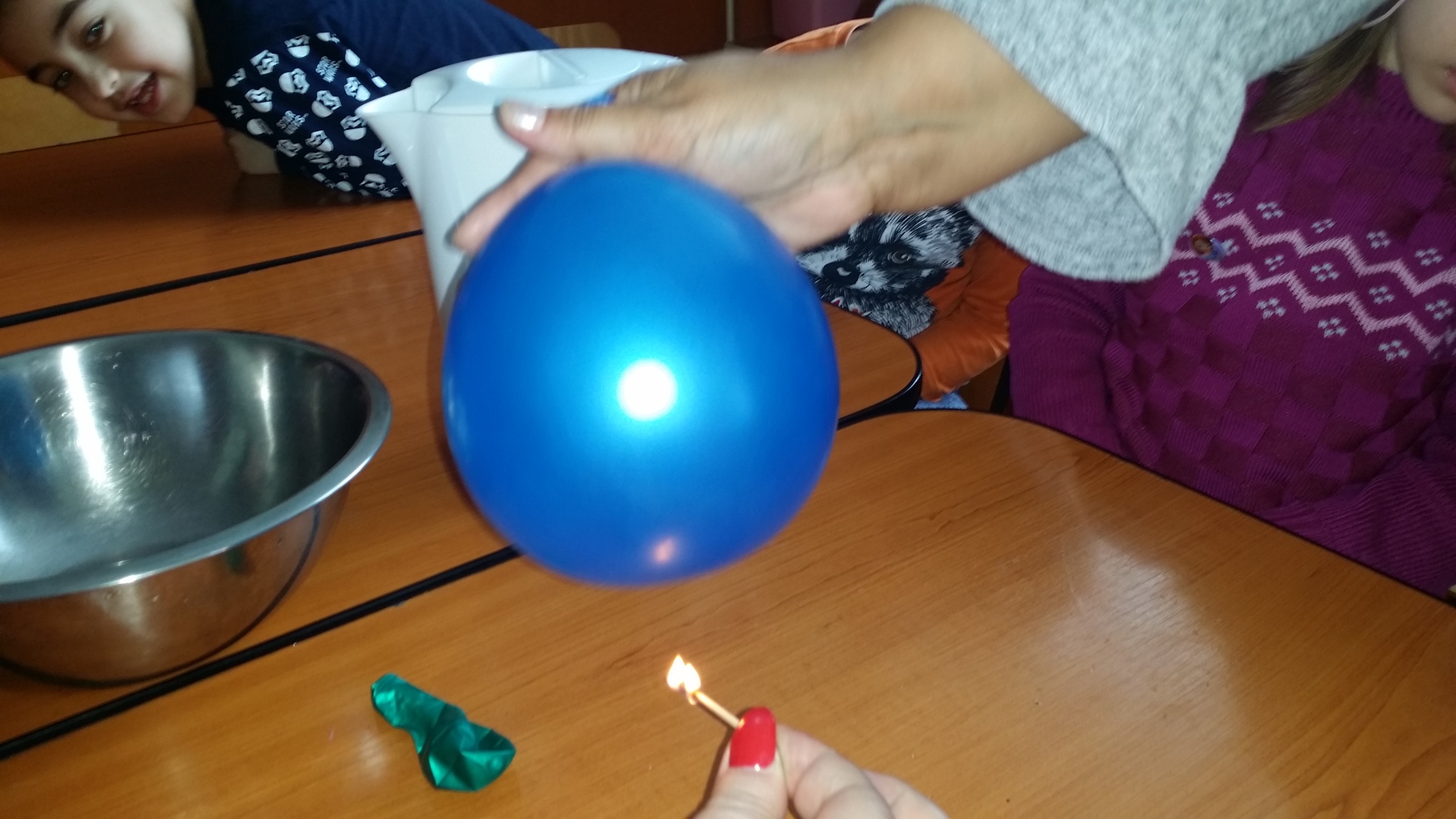 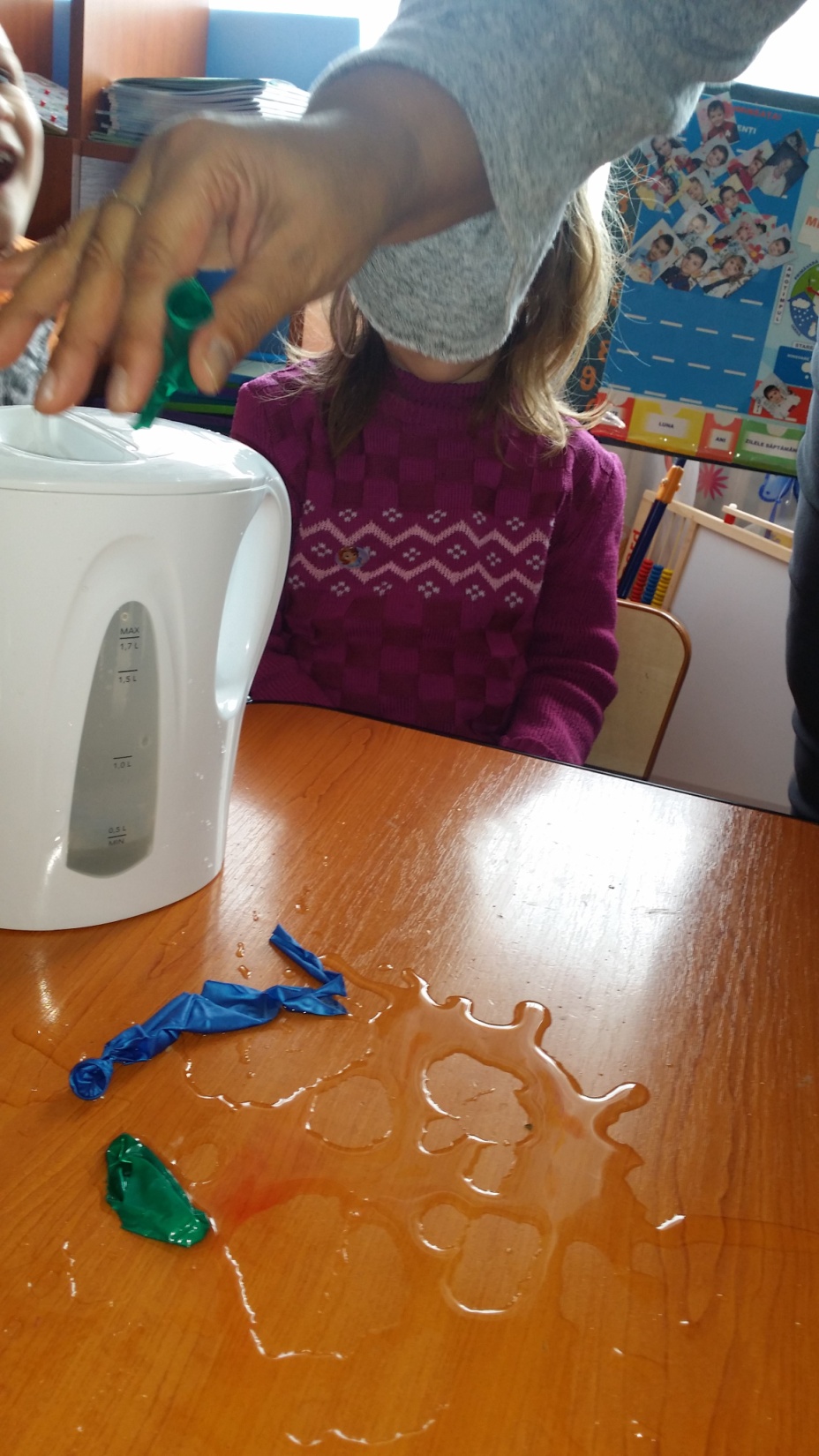 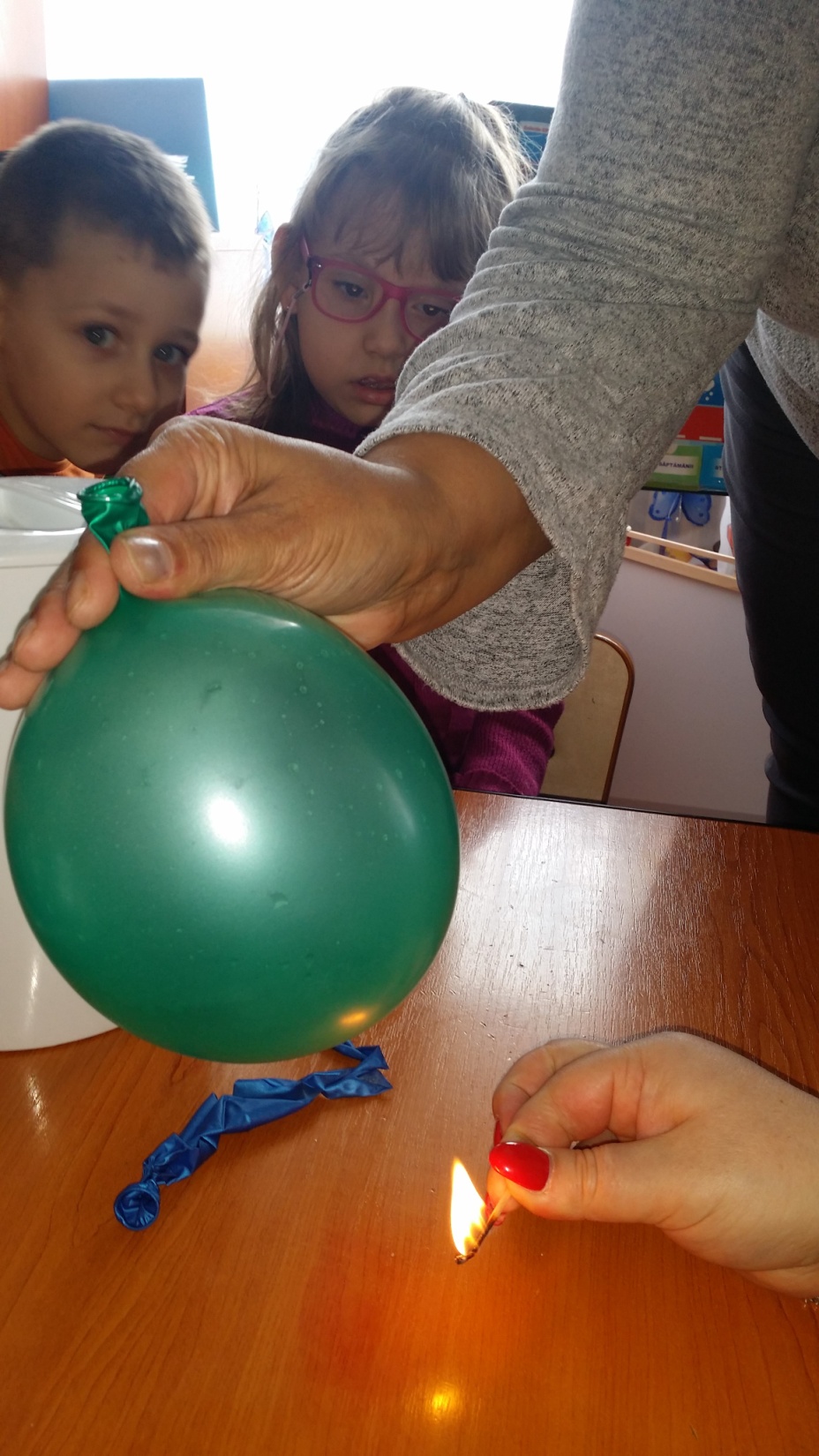 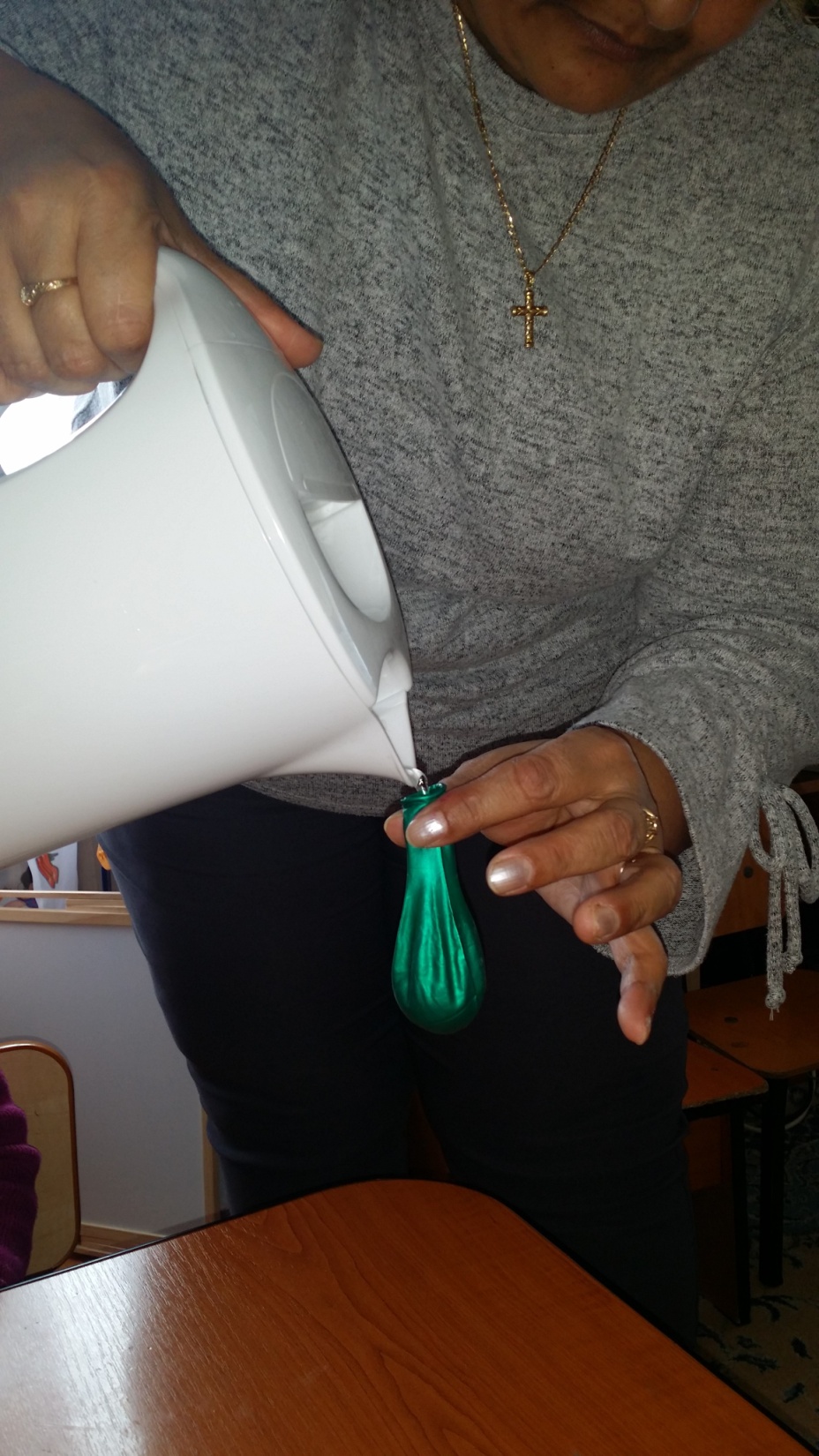 